Friedrich MohsGéologueFriedrich Mohs est un géologue et minéralogiste allemand du début du XIXᵉ siècle. Friedrich Mohs est connu pour ses travaux sur les minéraux qu'il a classés en fonction de leurs caractéristiques physiques de dureté indépendamment de leur composition chimique comme cela se faisait auparavant. WikipédiaDate/Lieu de naissance : 29 janvier 1773, Gernrode, Quedlinbourg, AllemagneDate de décès : 29 septembre 1839, Agordo, Italie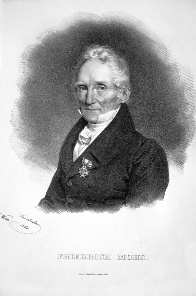 Notoriété : Échelle de MohsEnseignement : Université Martin-Luther de Halle-WittenbergLieu d'inhumation : Cimetière central de Vienne, Vienne, Autriche	Livres : Treatise on Mineralogy: Or, The Natural History of the Mineral Kingdom, PLUSConseiller pédagogique : Abraham Gottlob Werner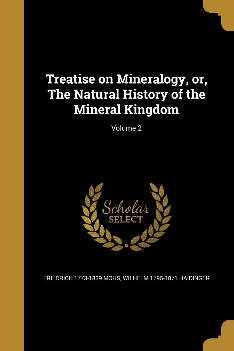 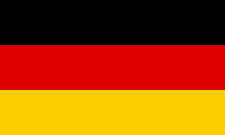 